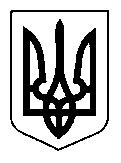 УКРАЇНАЩАСЛИВЦЕВСЬКА  СІЛЬСЬКА  РАДАГЕНІЧЕСЬКОГО  РАЙОНУ  ХЕРСОНСЬКОЇ ОБЛАСТІРІШЕННЯLХХХVІІІ  СЕСІЇ   VІІ  СКЛИКАННЯвід _22.03.2019 р._ №_1524_ Про укладання договорів про передачу іншої субвенції на проведення видатків місцевих бюджетів у 2019 році          Відповідно до статті 101 Бюджетного кодексу України, розглянувши пропозиції постійної  комісії Щасливцевської  сільської ради  з  питань бюджету та управління  комунальною власністю  та рішення LXXXII   сесії Щасливцевської сільської ради VІІ скликання  від 22 грудня 2018 року         № 1393 «Про  сільський  бюджет   на   2019 рік» (зі змінами), керуючись статтями 43 та 55 Закону України «Про місцеве самоврядування в Україні», сільська  радаВИРІШИЛА:      1. Доручити  Щасливцевському сільському голові укласти у 2019 році договір про  передачу іншої субвенції на проведення видатків з місцевих бюджетів у 2019 році відповідно до рішення LXXXII сесії Щасливцевської сільської ради VІІ скликання  від 22 грудня 2018 року № 1393 « Про  сільський  бюджет   на   2019 рік» (зі змінами) з головою Генічеської районної ради про отримання та використання за цільовим призначенням у 2019 році коштів іншої субвенції, що передбачені у сільському бюджеті для передачі районному бюджету на: -  виготовлення  дитячих лавок у музичній залі ЗДО ясла-садка «Ромашка»  у  сумі  16082 грн.;   - огорожу ЗДО ясла-садка «Ромашка» з північної сторони у  сумі       43000 гривень;- на придбання побутового холодильника для ЗДО ясла-садка «Ромашка» у  сумі 17000 гривень.          2. Контроль за виконанням цього рішення покласти на постійну комісію Щасливцевської  сільської  ради з питань бюджету та управління комунальною власністю.Сільський  голова                                                           В. ПЛОХУШКО